What are the issues for the US economy?Is the stock market overvalued? What are the alternatives to stock?Is Washington ever going to be functional again?Will the economy ever grow by more than 3% again?How does the North Korea situation affect stock prices?Health Care Repeal, either way change is coming! Tax Reform, is it built in to the market?Can the US win by being tough with their trade partners?Other issues	The decline of the middle class	Unemployment in the inner cities among blacks 	Low Labor force participation rates	Immigration – will prices start to rise when immigration falls?What do you care about?My generation is looking for ….Student debt – after addressing the problem, suggest a solution; but you need to explain how to pay for your solution	Satisfying jobsFree stuff. Who pays? Do the benefits outweigh the costs?Negative Interest Rates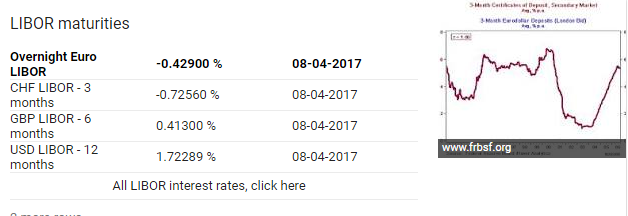 http://online.wsj.com/mdc/public/page/2_3020-moneyrate.html?mod=topnav_2_3024What does the money supply have to do with these issues?https://www.bloomberg.com/quicktake/negative-interest-rateshttp://www.bbc.com/news/business-32284393Real GDP 2.6%Personal Income 0%LFP Male 69%Unemployment Rate 4.3%Inflation Rate 1.6%